Zápis z jednání správní a dozorčí rady Obecně prospěšné společnosti  rodičů a příznivců Gymnázia Šternberk (dále jen OPS)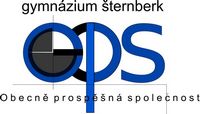 Datum:    	úterý 30.6.2020, 15:00 hod.Přítomni:  	Mgr. Dana Bryndová, Leo Czabe, Oldřiška Dudková, Ing. Zdenka Jurečková, Mgr. Tamara Kaňáková, Josef Knopf , Mgr.  Lea Maňáková, Bc. Vítězslava Nováková, Mgr. Zuzana Vyjídáková, Mgr. Alena Niklová Omluveni:	Neomluveni:  Program:Úvod Informace ředitelky gymnázia o výuce v době opatření COVID -19.Informace ředitelky gymnázia o slavnostním zakončení školního roku.Žádost o koupi triček na slavnostní uvítání nových studentůZávěrAd.1	Ředitelka OPS  přivítala přítomné. Ad.2	Ředitelka gymnázia seznámila přítomné s problematikou výuky a chodu školy v době konaviru.Ad.3	Ředitelka gymnázia informovala členy OPS o rozhodnutí zrušit v letošním školním roce tradiční slavnostní ukončení školního roku z důvodu protiepidemických opatření.  Ad.4	Ředitelka OPS informovala o žádosti ředitelky gymnázia na koupi triček s logem školy pro nastupující studenty. Jedná se o 100 ks triček za celkovou částku 18634,- Kč. Tato žádost byla diskutována (především barva a velikosti) a následně schválena.Ad.5	ZávěrŠternberk  dne 30.6.2020Zapsala:  Lea MaňákováPřílohy:Prezenční listina